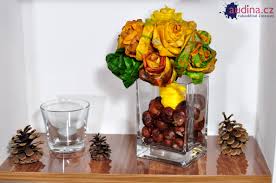 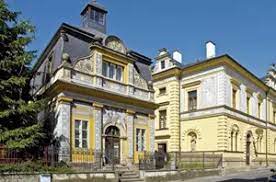 Program aktivit na 39. týden        Pondělí  25.9.2023		        svátek má Zlata, Zlatuše 		             Dopolední aktivity	KadeřniceOdpolední aktivityProcházka po Nové PaceÚterý     26.9.2023		  	             svátek má AndreaSoběslav                    Dopolední aktivity			Skupinové cvičení, čtení na patrech		Odpolední aktivityIndividuální aktivity, RHBStředa    27.9.2023		      	         	svátek má Jonáš, Damián			Dopolední aktivityRukodělné činnosti, motomedOdpolední aktivityProcházka po Nové Pace   	Čtvrtek   28.9.2023    STÁTNÍ SVÁTEK       svátek má VáclavDopolední aktivityIndividuální aktivityOdpolední aktivityIndividuální aktivityPátek      29.9.2023        	                         svátek má Michal, MichaelDopolední aktivitySkupinové cvičení, motomedOdpolední aktivityPečení